Publicado en Madrid el 04/08/2020 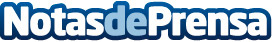 6 de cada 10 españoles, preocupados por no poder tener una jubilación cómoda, según IntrumEspaña, entre los 10 países en los que la pandemia ha afectado más al ahorro destinado a este periodoDatos de contacto:Autor91 411 58 68Nota de prensa publicada en: https://www.notasdeprensa.es/6-de-cada-10-espanoles-preocupados-por-no Categorias: Finanzas Sociedad Seguros Recursos humanos http://www.notasdeprensa.es